69th Annual Kansas District Key Club ConventionWichita Marriott					April 6 - 8, 2018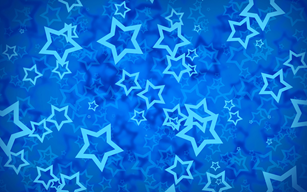 *  Full payment of registration fee must accompany this document.  This fee does NOT include your hotel payment.  HOTEL ACCOMMODATIONS MUST BE MADE SEPARATELY.*  Only one individual may register on a form, although a club may send a single check with all of the members’ registration forms.*  The registration deadline is Friday, March 30.  Registrations received after this date, including on-site registrants, must add a $5.00 late fee.	*  Cancellation requests must be submitted IN WRITING to the Key Club Administrator and postmarked by April 6.  Refunds will be made minus $40.00 convention costs and the cost of the convention T-shirt, although the T-shirt will be delivered.*  Make checks payable to Kansas Kiwanis District. Checks and registration forms should be mailed to Chuck Sack, Key Club Administrator, 3007 Chess, Parsons, KS  67357.                                                                              KDNREGISTRATION INFORMATIONPlease Type or Print ClearlyLAST NAME __________________________  FIRST NAME___________________________T-SHIRT SIZE _______   KEY CLUB _________________   CITY_________________________TELEPHONE (____)________________  E-MAIL  ____________________________________                                                                             (confirmation will be sent to email address) Registrant Status (check one)                                                 (  ) Male Key Club Member                                                    REGISTRATION FEE  $95.00(  ) Female Key Club Member                                                  (  ) Faculty Advisor/School Sponsor                                          Fee includes convention packet,(  ) Kiwanian                                                                         materials, speaker and workshop(  ) Parent   (  ) Other guest                                                    fees, plus three meals.Wichita Marriott                                                                                       9100 E. Corporate Hills Drive                                                                                                       Wichita, KS                                                                                                                                                                                                  316-651-0333                                                                                                                                                                                                                                                                                                                                                                 ROOM CHARGES:  $100.00 per night                                                                                                                                                                                                                                                                                                                                                                           1 to 4 occupants                                                                                                                                              All room charges subject to 16.25% taxMake copies of this form as needed.                                                                                                                                                                                                SERVICEwith theSTARS!